Интегрированное занятие.Тема: «Почему люди украшают ёлку на Рождество»Цель: знакомство с легендой о Рождественской ёлкеЗадачи: - познавательное развитие: продолжать знакомить с историей и традициями празднования Рождества  Христова;-знакомить с песнями о Рождестве;Музыкальный материал: «Тихая ночь», (муз. Ф.Грубера) «Рождество  Христово», «Рождество» (из репертуара шоу-группы «Родники»), «Овечки, коровки» (из репертуара гр. «Эдельвейс»), «Наша ёлка» (сл.З.Петровой, муз.А.Островского)Ход занятия:Дети входят в зал под песню «Рождество пришло». 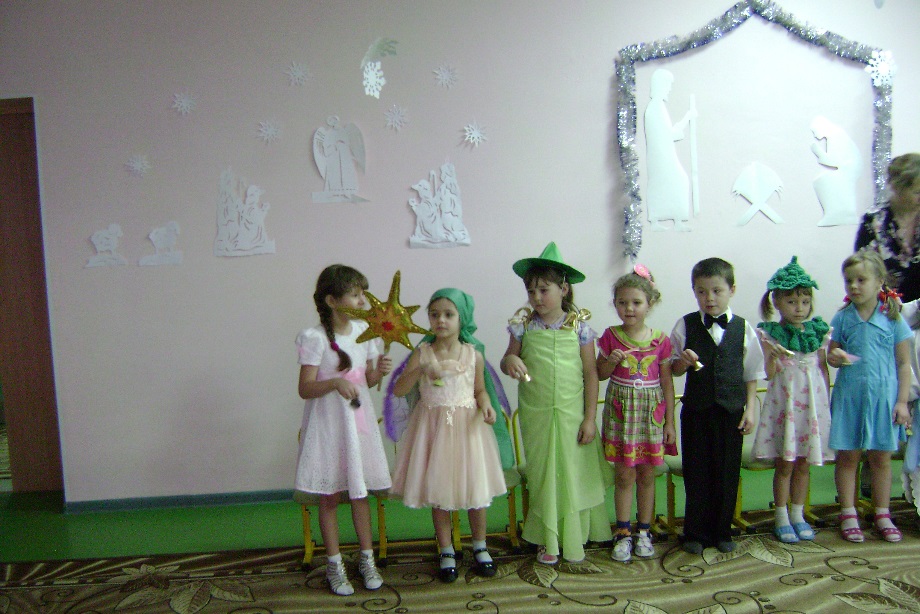 Ведущий:Вот явилась к нам самаПрямо с Севера Зима.Лес весь в белом – волшебство!Здравствуй,  праздник – Рождество!Здравствуйте, ребята! Я очень рада видеть вас здесь в нашем зале. И хочу поздравить вас с наступившим Рождеством. Ребята, посмотрите, у меня в руках звезда, но не простая. Это – Рождественская звезда. Давайте, возьмем в руки султанчики и потанцуем, как тогда, в ту чудесную ночь танцевали звезды над городом Вифлеемом, где появился на свет Сын Божий.Исполняется танец звездочек под песню «Тихая ночь»Века назад, вот так, как вам,Звезда явилася волхвамКак знак небесный: скоро всемПрибыть в далекий Вифлеем,Где родился в яслях овечьихСпаситель душ всех человечьих.Об этом событии нам рассказывает песня  «Овечки, коровки»Много было в небе звёзд
Тёплой ночью ясной.
 Тихо спал Иисус Христос
На соломе в яслях.
Дева-Мать, склонясь над ним,
Нежно напевала.
Ночь мерцала золотым
Звёздным покрывалом.
Пели ангелы Христу,
Славили рожденье,
В мир принёс Он красоту,
Веру во спасенье!
(Т.Шорыгина)Ребята, во всем мире принято наряжать на Рождество ёлку. А откуда же берет начало традиция  украшения елки? Послушайте одну историю.Разыгрывается  театрализованное представление. ВедущийДеревья, люди, звери, птицыПришли  Младенцу поклониться.Появляются Пальма,  Маслина и Елка (роли исполняют дети старшей группы)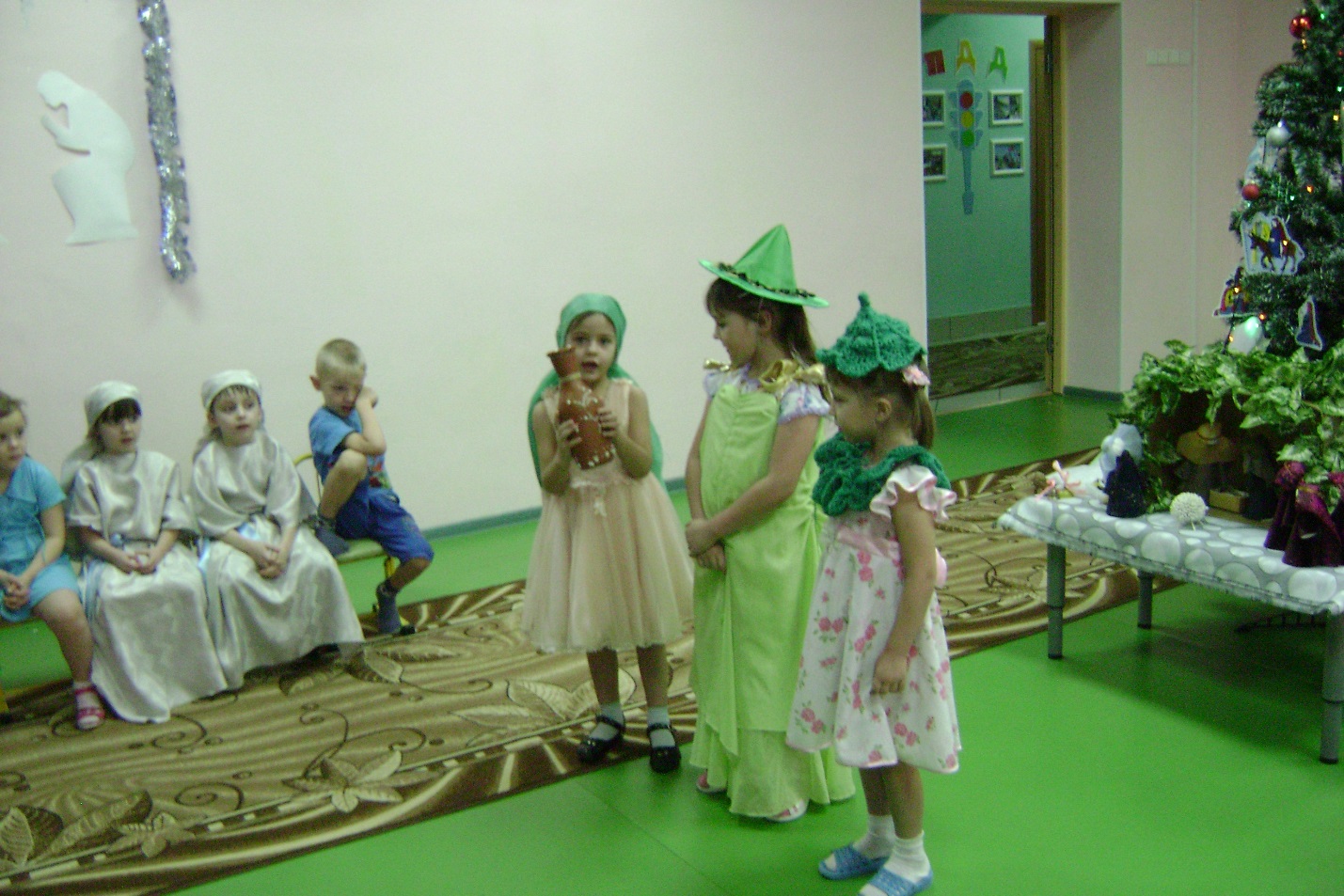 Ведущий.Поспорили Пальма, Маслина и Елка,Что в дар принести им Святому Ребенку,И Пальма склонилась к прекрасной Маслине…Пальма (Маслине)Пойдем же и мы на поклон вместе с ними!ЕлкаПостойте, мои дорогие сестрицы, -Я тоже младенцу хочу поклониться!Пальма.Куда тебе с  нами, колючая елка?Что есть у тебя? Лишь смола да иголки!Маслина.Ты лучше, сестрица, на нас посмотри:Душистое масло храню я внутри!Младенцу дарую я свой аромат -  (показывает залу красивый сосуд)И будет он счастлив, и будет он рад!Пальма.Да, елки  Святому Младенцу не надо!А я подарю ему листьев прохладу!Его я собою от зноя укрою – И будет он спать в тишине и покое!Елка.О да! Я согласна! Вы правы, сестрицы.Не в силах  дарами я с вами сравниться!Появляется Ангел.  Маслина,  Пальма,  Елка обступают его.Ангел.Явился я к вам разрешить этот спор.Да будешь ты лучше хвастливых сестер!(Торжественно провозглашает, обращаясь к Елке.)За скромность твою я тебя возвеличу – И будет отныне прекрасный обычай:Игрушками Елку зимой украшатьИ этим Рожденье Иисуса встречать!А теперь, ребята я предлагаю вам посмотреть мультфильм «Легенда о рождественской елке».С праздником Рождества Христова детей поздравляет диакон Храма Серафима Саровского (г.Полысаево) Виталий (Чуркин)Ведущий. Что ж, ребята, вот мы и узнали , почему все люди на земле наряжают ёлку на Рождество. Давайте закончим наше праздничное занятие песней «Рождество»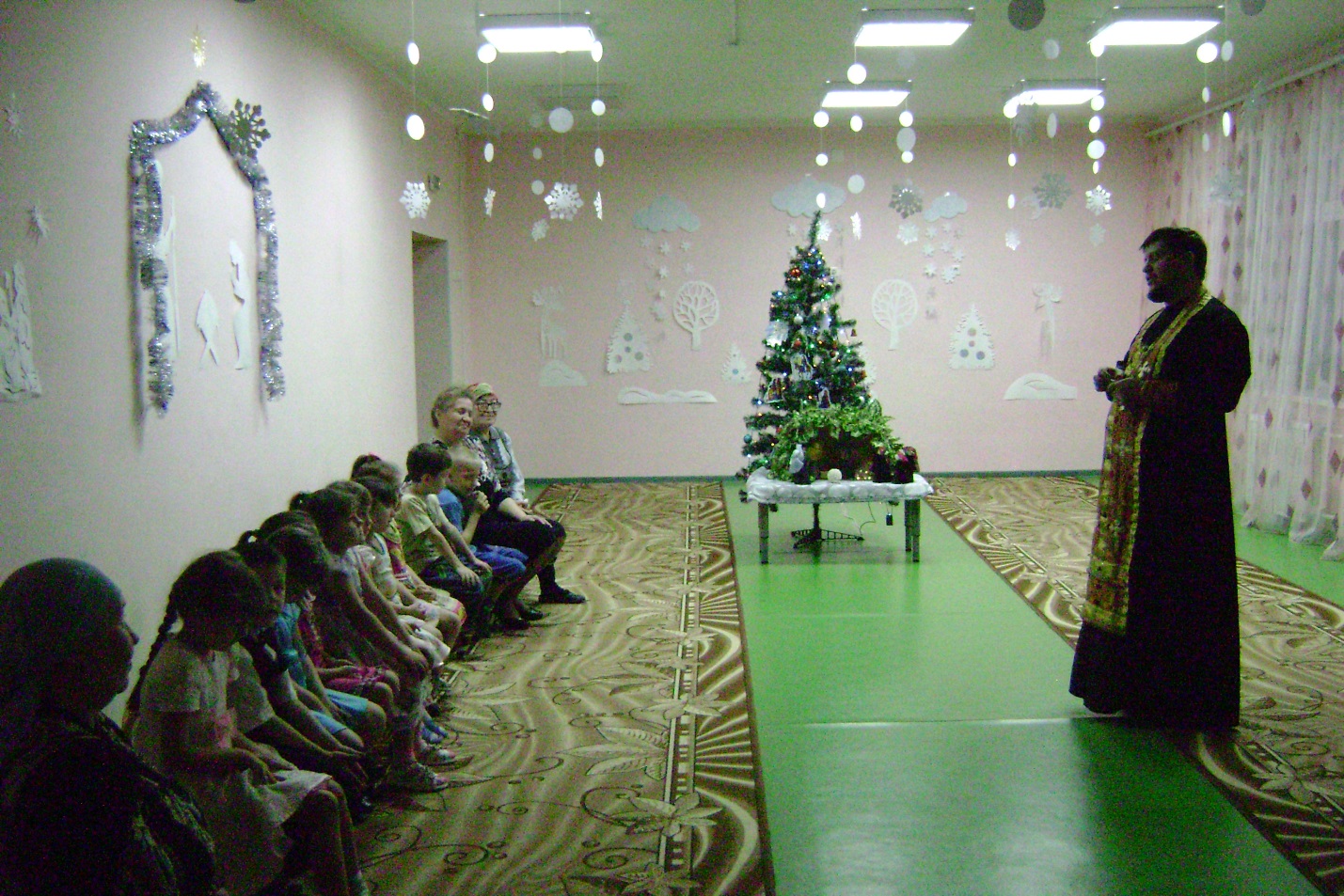 Литература:Сценарии спектаклей к православным праздникам – М., «Ковчег», 2007. 